Publicado en  el 02/03/2017 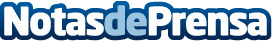 Perú y Senegal, interesados en los sistemas tecnológicos agrícolas de MurciaEl interés de los dos países se vio acentuado durante la celebración de la Feria Fruit Logística, en BerlínDatos de contacto:Nota de prensa publicada en: https://www.notasdeprensa.es/peru-y-senegal-interesados-en-los-sistemas Categorias: Internacional Murcia Industria Alimentaria Innovación Tecnológica http://www.notasdeprensa.es